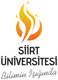 SÜREKLİ EĞİTİM UYGULAMA VE ARAŞTIRMA MERKEZİHİZMET STANDARTIMerkezimiz, üniversitemizin eğitim verdiği ve araştırma yaptığı tüm alanlarda ön lisans, lisans ve lisansüstü akademik programlar dışında; bankacılık, muhasebe, sigortacılık, borsa, işletme, kamu yönetimi, yerel yönetimler, uluslararası işletmecilik, insan kaynakları yönetimi, halkla ilişkiler, sağlık, mühendislik ve benzeri alanlarda sürekli olarak verilecek güncel ve ihtiyaca yönelik eğitim programlarını düzenleyerek bu programlar aracılığıyla üniversitemizin kamu, özel sektör ve ulusal/uluslararası kuruluşlarla işbirliğinin gelişmesine katkıda bulunmayı hedeflemektedir. Bu amaçlar doğrultusunda, toplumumuzda sürekli öğrenme ve gelişimin bir yaşam biçimi haline getirilmesi için deneyimli kadrosu ile kamu, özel sektör ve ulusal/uluslararası kuruluş ve kişilere, ihtiyaç duydukları alanlarda ve kurumsal beklentileri doğrultusunda eğitim ve sertifika programları planlar, projeler hazırlar, ulusal ve uluslararası düzeyde kurslar, seminerler, konferanslar düzenler, danışmanlık hizmetleri sunar ve bu tür etkinliklerin koordinasyonunu sağlar.